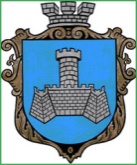 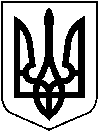 УКРАЇНАВІННИЦЬКОЇ ОБЛАСТІМІСТО ХМІЛЬНИК                                      РОЗПОРЯДЖЕННЯМІСЬКОГО ГОЛОВИвід “ 06” січня   2023 р.                                                                             №14-рПро створення комісії з огляду (оцінки) будівель (споруд, приміщень) закладів освіти Хмільницької міської ради       Відповідно до доручення Прем’єр-міністра України від 10.06.2022   № 14529/1-22,  з метою забезпечення стійкого функціонування об’єктів освіти в умовах воєнного стану, створення безпечного освітнього середовища у закладах освіти Хмільницької міської ради, керуючись ст.ст.42, 59 Закону України “Про місцеве самоврядування в Україні”:Створити Комісію з огляду (оцінки) будівель (споруд, приміщень) закладів освіти Хмільницької міської ради  у наступному  складі:Сташко Андрій Володимирович        заступник міського голови з питань                                                                діяльності  виконавчих  органів міської                                                                      ради, голова комісіїОліх Віталій Васильович                    начальник Управління освіти, молоді та                                                                спорту  Хмільницької  міської ради,                                                                 заступник  голови комісіїТишкевич Вадим Іванович                 провідний спеціаліст відділу молоді та                                                                      спорту  Управління   освіти,  молоді та                                                                          спорту Хмільницької  міської ради,                                                                   секретар  комісіїКрижанівський Олександр                 інженер-будівельник Управління освіти,  Павлович                                              молоді та спорту Хмільницької міської                                                                                                радиКоломійчук Валерій Петрович                                              начальник відділу цивільного захисту,                                                                  оборонної  роботи та взаємодії з                                                                                                     правоохоронними органами Хмільницької                                                                    міської радиЗагниборода  МихайлоМиколайович                                     інспектор управління   містобудування та                                                               архітектури  Хмільницької міської ради Ваховський СергійСергійович                                        провідний спеціаліст відділу комунальної                                                                          власності управління житлово-                                                             комунального  господарства та комунальної                                                             власності   Хмільницької міської ради Чорна Алла Михайлівна                  заступник начальника Хмільницького                                                               управління  ГУ  Держпродспоживслужби у                                                               Вінницькій області  (за згодою) Вишневський Роман Олегович       провідний фахівець відділу організації                                                                            пожежно-профілактичної роботи та заходів                                                              цивільного захисту  Хмільницького                                                             районного управління ГУ ДСНС України у                                                               Вінницькій області (за згодою).           2.  Комісії протягом січня місяця 2023 року провести обстеження та скласти відповідні акти .           3. Контроль за виконанням цього розпорядження покласти на заступника міського голови з питань діяльності виконавчих органів міської ради             Андрія Сташка.         Міський голова                                                     Микола ЮРЧИШИН                               Сергій МАТАШ  Андрій СТАШКО  Валерій КОЛОМІЙЧУК  Галина КИЄНКО  Олександр ОЛІЙНИК  Надія БУЛИКОВА  Віктор ЗАБАРСЬКИЙ	    Віталій ОЛІХ